Directions for Study Island Extra Credit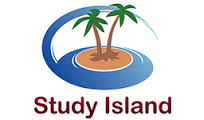 Go to thompsonk12.org – Thompson middle school – resources – student resources Click on Study IslandLog in to the school version	username: first name last initial - tps       (ex: beckyc-tps)	password: lunch codeClick "my classes" -> "my nwea map" -> "mathematics"Choose a topicDo the assignments in any order (SKIP the first set of assignments called Ratios and Proportional Relationships)Complete the lesson BEFORE doing the practice problemsDo 10 practice questions in that assignment (You may do game mode)If you complete 10 problems in one session and achieve 70% or higher, record the information from the lesson on the recording sheet and go to the next lesson/assignment.  You will receive extra credit for each assignment that you earn 70% and do at least 10 problems.If you complete 10 problems and achieve lower than 70%, do the lesson and assignment again.  Check if there is a building block assignment to complete.If you do not complete 10 problems in the session, do the assignment again.							Name: _______________________________							Period: _______Recording Sheet*Record the information below, if you get 70% on a session with at least 10 problems.*Remember to Complete the LESSON FIRST!!!!Practice Session ResultsRemember to Complete the LESSON FIRST!!!!Practice Session ResultsRemember to Complete the LESSON FIRST!!!!Practice Session ResultsRemember to Complete the LESSON FIRST!!!!Practice Session ResultsDateTopic Name:Time% CorrectDateTopic Name:Time% CorrectDateTopic Name:Time% CorrectDateTopic Name:Time% Correct